June 28, 2021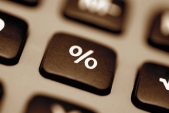 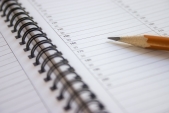 